Učiteľka Katarína TabakováDomáca príprava v čase od 16.11 - 20.11. 20205.B   Biológia     Pondelok-   Huby- stavba, poznávanie húb str.31 - 32 - urobiť poznámkyHuby sú samostatnou skupinou organizmovneobsahujú  zelené farbivo chlorofylpotrebujú veľa vody,výživa rozkladom organických látok,rozmnožovanie výtrusmi.Stavba tela  huby - nakresliť z učebnice obr.66 strana  31.Plodnica je rozmnožovací orgán, v ktorom sú uložené výtrusy. Na spodnej strane klobúka môžu byť: lupenerúrkySymbióza -spolunažívanie húb so stromami, pomáhajú stromom prijímať vodu a zo stromov získavajú organické látky.Jedlé huby – kozák brezový, bedľa vysoká, suchohríb hnedýNejedlé huby – rýdzik žltookrajovýJedovaté huby – muchotrávka zelená, muchotrávka červená,  hodvábnica veľká, hríb satanskýVýznam húb: rozkladajú odumreté telá organizmov,potrava pre živočíchy,spolu s riasami tvoria lišajníkyŠtvrtok - Lišajníky - urobiť poznámky a vypracovať úlohy a poslať na kontroluLIŠAJNÍKY - str.33Telo lišajníka tvoria dva organizmy, ktoré spolu žijú v symbióze.HUBA (hubové vlákna) + RIASA (jednobunková) = LIŠAJNÍKVýznam symbiózy:   Huba – poskytuje vodu riasam, chráni ich pred slnečným žiarenímRiasy – poskytujú organické látky hube, prebieha v nich fotosyntézaVýskyt lišajníkov:na všetkých kontinentoch (púšte, Antarktída)na skalách, múroch, kôre stromovSú v prostredí, ktoré je čisté. Význam lišajníkov:Rozrušujú horniny – vznik pôdyUdržujú vlhkosťPotrava pre soby, ľudíNiektoré majú liečivé účinkyDruhy lišajníkov:diskovka bublinatá - múrydutohlávka sobia – lesná pôdapľuzgierka islandská - piesokzemepisník mapovitý – skalyOtázky - vypracuj odpovede a spolu s napísanými poznámkami pošli na kontrolu!Úloha-  ku každej vete len napíš slovo áno, alebo nie podľa toho či si myslíš že je to pravda, alebo nie.1. V lese zbierame iba huby, ktoré poznáme.2.Nazbierané huby zbierame do igelitovej tašky, aby sa mohli zapariť.3.Nazbieranu zbierame do košíka.4. Deti do troch rokov by huby nemali jesť.5. Naša najjedovatejšia huba je muchotrávka červená.6. Pri otrave hubami ako prvú pomoc poskytneme tak, že vyvoláme u človeka zvracanie.7.Nejedlé huby treba zašliapnuť.8.U húb prebieha fotosyntéza.9.Huby sú v prírode sú dôležité, lebo rozkladajú odumreté organizmy.10.V pôde sa u huby nachádza podhubie.11.Hríb dubový, kuriatko jedlé a kozák brezový sú jedovaté huby.6.A, 6.B, 6.C     Biológia     6. Aštvrtok - Blízky spoločníci človeka - prepísať poznámky ,Chovateľsky významné cicavce - prepísať poznámky - 6.B pondelok - Blízky spoločníci človeka- prepísať poznámky, vypracovať pracovný list - poslať na kontrolu          štvrtok- Chovateľsky významné cicavce - prepísať poznámky6.Cstreda- Blízky spoločníci človeka prepísať poznámky, vypracovať pracovný list - poslať na kontrolupiatok - Chovateľsky významné cicavce - prepísať poznámkyBLÍZKI SPOLOČNÍCI ČLOVEKAPES DOMÁCI – predchodcom vlk, rodina ako svorka, pretiahnutá lebka, nevtiahnuteľné pazúry, dobrý sluch a čuch, čiernobiele videnie, korisť loví prenasledovaním.1. spoločenské2. lovecké3. služobné a pracovnéMAČKA DOMÁCA – okrúhla lebka, vtiahnuteľné pazúry, dobrý čuch, sluch a hmat, farebné videnie, loví skokom.Králiky, morčatá, škrečky, cudzokrajné vtáky, rybyTýranie zvierat je trestný čin.Blízki spoločníci človeka - pracovný listNajstaršie zdomácnené zviera je ..............................................................Znaky: lebka ........................................, na labách má .................................... pazúry.                   	Veľmi dobre ............................, vníma aj veľmi vysoké tóny, má veľmi       dobrý................................  Korisť loví ................................................. . Lovecké psy.............................................................................................. Spoločenské psy....................................................................................... Pracovné psy........................................................................................... Podmienky správneho chovu psa:.............................................................................................................................Mačka domáca	Znaky: lebka ................................., na labách má ............................   pazúry. Ušnice má stále ....................................., lepší ............................. ako pes. Korisť loví ............................... .Chovateľsky významné cicavce - poznámkyKRÁLIK DOMÁCI pochádza z králika divéhomá hlodavé zuby, ktoré stále dorastajúživí sa rastlinnou potravouchová sa pre mäso, kožu, kožušinu SVIŇA DOMÁCA (OŠÍPANÁ) pochádza zo svine divejmá zavalité telo pokryté tuhými štetinamiživí sa rastlinnou potravou – šrot, repa kŕmna...SAMEC: kanec, bravSAMICA: prasnicaMLÁĎATÁ: ciciak = keď cicajú materské mlieko
odstavča = po odstavení od matky ÚŽITOK mäso, masť, vnútornosti – potravinárstvokoža – kožené výrobky (opasky, tašky...)štetiny – štetce, kefykosti, chrupavky, koža – glej (lepidlo)TUR DOMÁCI je hovädzí dobytokmá zavalité telo, na hlave duté rohyživí sa rastlinnou potravou, patrí medzi prežúvavce SAMEC: býkSAMEC, ktorý sa nemôže rozmnožovať: vôlSAMICA: krava, po pôrode prvého mláďaťazačne dávať mlieko a nazýva sa dojnicaSAMICA, ktorá nemala mláďa: jalovicaMLÁĎA: teľa ÚŽITOK mlieko – dôležitá súčasť potravy (vápnik), vyrábajú sa z neho syry, jogurty, tvaroh, maslo...,mäso, tuk (loj) – výroba mydla, šľachy, kopytá – glej, kosti – kostná múčkakoža – kožené výrobky, obuv, výkaly – hnoj, zvyšuje úrodnosť pôdyOVCA DOMÁCA telo má porastené jemnou srsťou – vlnounohy má zakončené kopýtkamiživí sa rastlinnou potravou SAMEC: baran má zatočené rohy   SAMICA: ovca nemá rohy    MLÁĎA: jahňa ÚŽITOK vlnaovčia koža – výroba kožuchov a kožušníckych výrobkovmlieko – vyrába sa z neho ovčí syr, bryndza, žinčicamäso – z barana baranina, z jahniat jahňacina KOZA DOMÁCA je potomkom divej kozymá tvrdohlavú povahuživí sa rastlinnou potravouSAMEC: cap   SAMICA: koza     MLÁĎA: kozľaÚŽITOK mäso, koža , mliekoKÔŇ DOMÁCI vyšľachtený z divožijúcich konítelo má pokryté krátkou srsťouna vrchnej strane krku mu vyrastá hrivamá štíhle nohy zakončené jedným prstom  s kopytomna kopyto sa pripevňuje  podkova, ktorá ho chrániživí sa rastlinnou potravou SAMEC: žrebec   SAMICA: kobyla    MLÁĎA: žriebä ÚŽITOK v minulosti sa kone chovali na prácu – doprava, ťahanie bremien, práca na poli a v lese ,dnes sa chovajú na športové účely – jazdecké kone, dostihy, parkúr a tiež ako ťažné kone na ťažbu dreva, hipoterapia – využitie koňa pri liečbe 6.B     GeografiaStreda:        Štáty severnej Afriky - Online hodinaDÚ- Vypracuj otázky1. Ako sa nazýva tretí najľudnatejší štát sveta?2.Čo sú oázy?3.Aké pohorie sa dvíha na severozápad od Sahary?4.Pozdĺž ktorej rieky je najviac osídlené  územie?5.Čo sú vádi?6. Známe letoviská severnej Afriky sú.....Piatok:       Vypracuj pracovný list a pošli ho na kontrolu. Známkujem!Test - Severná Afrika - 6.B1.  Severná Afrika v porovnaní s Európou...a) je väčšia a má menej ľudí			b) je väčšia a má viac ľudí				c) je menšia a má menej ľudí			d) je menšia a má viac ľudí2.  Štáty Severnej Afriky sú významné hlavne.a) ťažbou dreva	b) ťažbou ropy	c) výrobou elektroniky	d) chovom dobytka3. Aké náboženstvo vyznáva väčšina obyvateľstva severnej Afriky? .....................................4. Ako sa volá more, ktoré oddeľuje Severnú Afriku od Európy? a) Severné           b) Stredozemné             c) Čierne                          d) Červené 5. Ako sa volá najväčšie jazero Severnej Afriky? ................................................................6. Ako sa volá najvýznamnejšia rieka Severnej Afriky? ........................................................7. Ako sa volá púšť, ktorá pokrýva veľkú časť Severnej Afriky? ..............................................8. Ako sa volá významná rovnobežka, ktorá prechádza Severnou Afrikou? a) obratník Kozorožca       b) obratník Raka        c) rovník         d) severná polárna kružnica 9. Kde sa rozprestiera pohorie Atlas? a) na juhovýchode severnej Afriky       b) na juhozápade severnej Afriky  c) na severovýchode severnej Afriky    d) na severozápade severnej Afriky 10. Čím je Severná Afrika oddelená od Ázie?11. Ako sa volajú zelené miesta v púšti, v ktorých sú studne a rastú palmy?............................................................12. Ako sa volajú občasné rieky v Severnej Afrike? ......................................................13. Z vyznačených pojmov vo vetách vyznač správnu možnosť.a)  Severná Afrika je celkovo najvyspelejšou / najzaostalejšou oblasťou Afriky.b)  Obyvatelia majú najlepšiu / najhoršiu zdravotnú starostlivosť v Afrike.8.B    Biológia      Pondelok- Prečítaj si v učebnici Obeh telových tekutín živočíchov str. 30-31 a urob stručné poznámky do zošita. Pozorne si prečítať aj text pod  obrázkami. Nauč sa to. Štvrtok    Obeh telových tekutín  -  pracovný list otázky z látkyObeh telových tekutín bezstavovcov a stavovcovTelové tekutiny: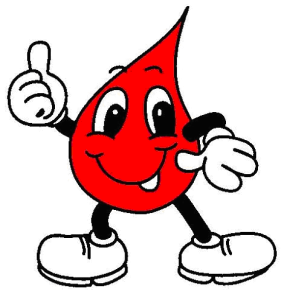 vypĺňajú priestory medzi bunkami a tkanivamiprúdia v cievach obehovej sústavyuskutočňujú prenos látok medzi tkanivami a orgánmispájajú všetky časti organizmu živočíchaObehovú sústavu tvorí: ....................... ..................................... a .............................................................. .Otvorená obehová sústava je charakteristická pre ............................................................................. V otvorenej obehovej sústave koluje tekutina .................................................................., ktorá sa vylieva do telovej dutiny medzi orgány, tak sa dostávajú živiny do tkanív, odvádza z nich nepotrebné látky a vracia späť do ciev. Pohyb krvomiazgy zabezpečuje ........................................ .Obrúčkavce majú .................................................................................................................................. V obehovej sústave stavovcov, prúdi v .........................................................Krv stavovcov prúdi v ..........................sústave .	Najjednoduchšiu obehovú sústavu majú ........................., najdokonalejšiu ........................................ .Srdce cicavcov je rozdelené na : Cicavce majú dva krvné obehy: 8.B  Geografia Piatok  str. 18 učebnicaHistorické územia a tradície  - pracovný list, ktorý slúži zároveň aj ako poznámkyOsobitné, ale svojrázne územné celky boli súčasťou ............................ regiónov. V rôznych obdobiach v minulosti sa nazývali ...................., ............................. či ........................ . Známe takéto regióny sú na ............................... Slovenska ................................................................................................... na ............................. Slovenska ............................................................... na ........................... Slovenska ............................................................................................................................................. v strede Slovenska ...........................................................................  a na ............................. Slovenska ............................................................................................ . Každý z regiónov Slovenska má svoje typické ....................... a ................................. . Pre všetky sú spoločné ....................................... sviatky a obrady. Najvýznamnejšie sú ................................................................................................................................................. . Stavby budovali z typických stavebných materiálov. Na ........................... to bolo často ....................... . Používal sa aj trvanlivejší .......................... najmä na stavby .................................................................... . Vo ............................................................................................................. sa uchovali pamiatkové ........................................................................ architektúry. Možnosti hospodárenia našich predkov sa nachádzajú v .................................., múzeá v ............................ . Sú to napríklad ........................................... na ................................, ..................................... na Orave, Humenné na ................................... . Aj ............................... slávnosti ako sú vo .................................................................................. nám približujú ľudové ..................................... a .......................... .  9.A     Biológia     Piatok : Vyvreté horniny - online hodinaDÚ: Vypracuj otázky a pošli na kontrolu.1. Ako sa odlišuje magma od lávy2.Uveď dva príklady prejavu sopečnej činnosti3.Čo je obsidián a napíš jeho použitie4. Čo je perlit a napíš jeho použitie5.Napíš použitie andezitu.6. Napíš použitie žuly8.A Ruský jazykPondelok: Slovesá jesť a piť- str.38 I. -prepísať do zošita a naučiť sa . Preložiť slovíčka v cvičení str.35/15Preložiť vety do ruštiny.1.  Ja veľmi rada jem ovocie.2. Oni často jedia mäso.3. Sestra je rybu.4.My jeme obložený chlebíček.5. Ty piješ kávu?6. Vy pijete čaj?7.  Oni pijú džús.Ja pijem čokoládu.Poslať na kontrolu.Streda. Zo str. 32 cv. 6A - prečítať dialóg a písomne do zošita urobiť cvičenie 6C.Odpovedať na otázky, týkajúce sa textu. Odpovedať celou vetou. Poslať na kontrolu. 5.A, 5.B, 5.C  Mediálna výchovaDÚ - vypracuj, ofoť a pošli na kontrolu1. Čo je denník a uveď príklad2. Čo je mesačník a uveď príklad3.Napíš 2 názvy detských časopisov, aké poznáš4. Napíš 5 vlastností, ktoré by mal mať novinárFunkcie krvi:prenáša .......................................................odvádza ......................................................  ......................................................................podieľa sa na udržiavaní ..............................................................................................zabezpečuje ............................................. ......................................................................pomáha udržiavať ...................................  Zložky krvi:                                           biele krvinky ................................................  ......................................................................... červené krvinky ......................................... ........................................................................ krvná plazma ............................................... ........................................................................ krvné doštičky ........................................... .....................................................